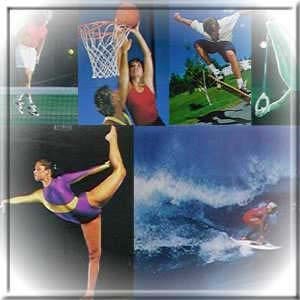 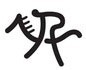 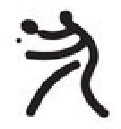 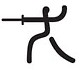 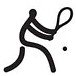 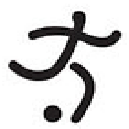 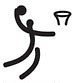 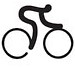 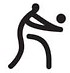 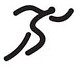 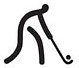 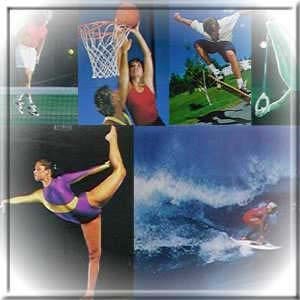 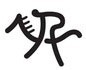 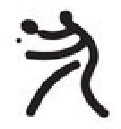 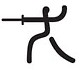 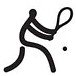 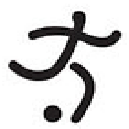 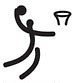 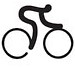 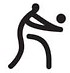 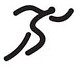 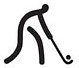 OBSERVO Y CONTESTO: 1. Tienes diez modalidades deportivas y diez símbolos que los representan. Une cada símbolo con su modalidad deportiva. 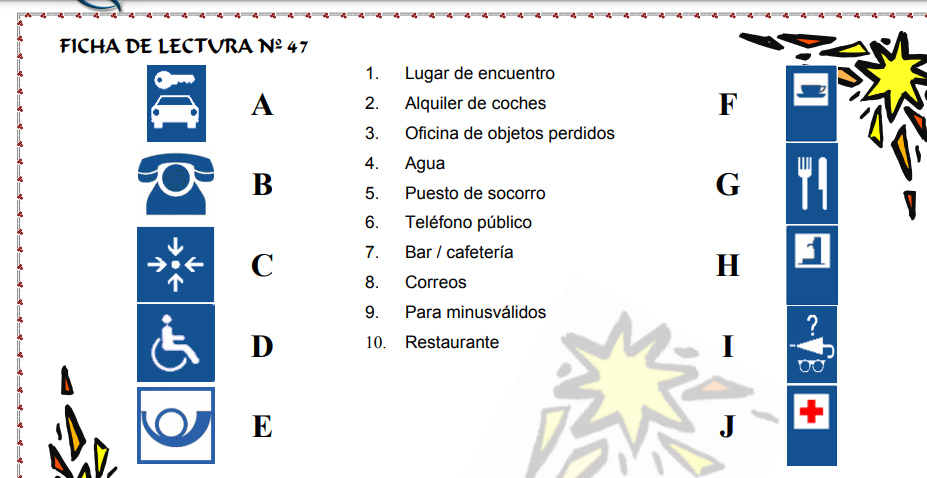 